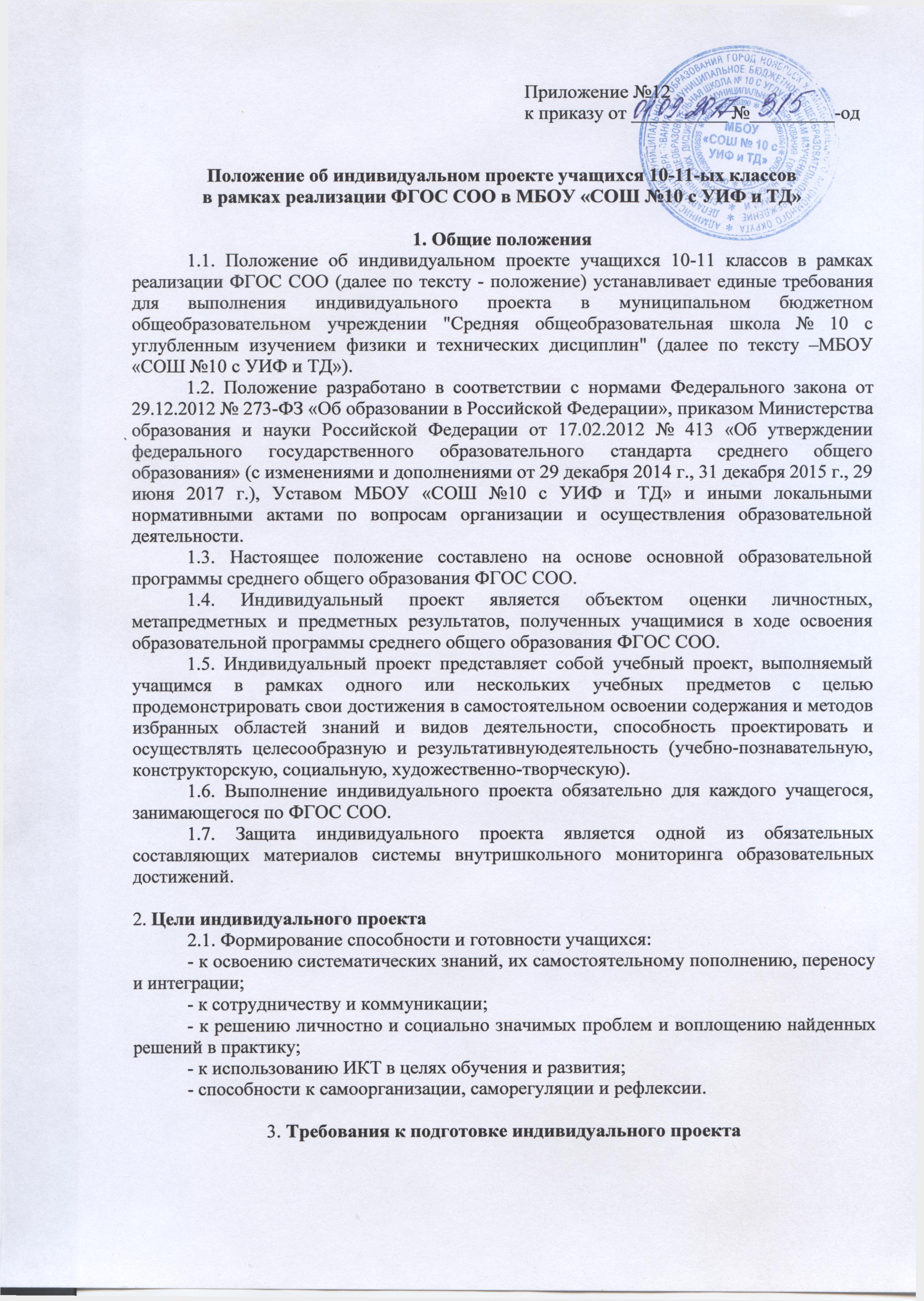 3.1. План, программа подготовки проекта для каждого учащегося разрабатываются учащимся совместно с руководителем (тьютором), педагогом, преподающим учебный предмет.3.2. Руководителем проекта может быть как педагог гимназии, так и сотрудник иной организации или иного образовательного учреждения, в том числе высшего.3.3. Учащиеся вправе самостоятельно выбрать как тему, так и руководителя проекта.3.4. Темы проектов определяются учащимися  не позднее 1 ноября текущего года.3.5. Тема проекта может носить междисциплинарный характер.3.6. План реализации индивидуального проекта разрабатывается учащимся совместно с руководителем проекта.4. Классификация проектов:4.1. Социально - ориентированный проект нацелен на решение социальных задач, отчетные материалы по социальному проекту должны включать как тексты, так и графические и мультимедийные продукты, видео-, фото- и аудио-материалы.4.2. Исследовательский проект по структуре напоминает научное исследование. Он включает в себя обоснование актуальности выбранной темы, постановку задачи исследования, обязательное выдвижение гипотезы с последующей её проверкой, обсуждение и анализ полученных результатов. При выполнении проекта должны использоваться методы современной науки: лабораторный эксперимент, моделирование, социологический опрос и др.4.3. Информационный проект направлен на сбор информации о каком-либо объекте или явлении с целью анализа, обобщения и представления информации для широкой аудитории. Такие проекты требуют хорошо продуманной структуры и возможности её коррекции по ходу работы. Выходом проекта может быть публикация в СМИ, в том числе в сети Интернет.4.4. Творческий проект предполагает максимально свободный и нетрадиционный подход к его выполнению и презентации результатов. Это могут быть альманахи, театрализации, спортивные игры, видеофильмы и др.4.5. Конструкторский проект - материальный объект, макет, иное конструкторское изделие, с полным описанием и научным обоснованием его изготовления и применения.5. Требования к содержанию проекта5.1. Структура проекта (приложение 1)5.2. Необходимо соблюдение разработчиком проекта норм и правил цитирования, ссылок на различные источники.5.3. В случае заимствования текста работы (плагиата) без указания ссылок на источник проект к защите не допускается.6. Требования к защите проекта6.1. Защита индивидуального проекта осуществляется в конце учебного года в соответствии с графиком выполнения проекта.6.2. Результаты выполнения проекта оцениваются по итогам рассмотрения комиссией представленного продукта, презентации проекта учащимся и отзыва руководителя. Для проведения конференции создаётся специальная комиссия, в состав которой могут входить учителя, администрация образовательного учреждения. Количество членов комиссии не должно быть менее 3-х человек. Состав комиссии для оценки индивидуальных проектов назначается приказом директора.- Специальная комиссия оценивает уровень проектной деятельности конкретного обучающегося, дает оценку выполненной работы- Процедура защиты состоит в 6-8 минутном выступлении учащегося, который раскрывает актуальность, поставленные задачи, суть проекта и выводы. Далее следуют ответы на вопросы комиссии.- Проектная деятельность оценивается но 2 группам критериев: критерии оценки содержания проекта и критерии оценки защиты проекта.7. Критерии оценки индивидуального проекта7.1. Общие критерии оценки проектной работы- Способность к самостоятельному приобретению знаний и решению проблемы, которая проявляется в умении поставить проблему и выбрать адекватные способы её решения, включая поиск и обработку информации, формулировку выводов и/или обоснование и реализацию/апробацию принятого решения, обоснование и создание модели, прогноза, модели, макета, объекта, творческого решения и т. п. Данный критерий в целом включает оценку сформированности познавательных учебных действий.Сформированность предметных знаний и способов действий, проявляющаяся в умении раскрыть содержание работы, грамотно и обоснованно в соответствии с рассматриваемой проблемой/темой использовать имеющиеся знания и способы действий.- Сформированность регулятивных действий, проявляющаяся в умениисамостоятельно планировать и управлять своей познавательной деятельностью во времени, использовать ресурсные возможности для достижения целей, осуществлять выбор конструктивных стратегий в трудных ситуациях.- Сформированность коммуникативных действий, проявляющаяся в умении ясно изложить и оформить выполненную работу, представить её результаты, аргументированно ответить на вопросы.Работы могут быть выполнены на повышенном и базовом уровне.Высшую оценку (работа на повышенном уровне) получают проекты, выполненные самостоятельно.7.2 Критерии оценки отдельных этапов выполнения проекта7.2.2. Критерии оценки содержательной части проекта Оценка содержательной части проекта в баллах:2 балла - ярко выраженные положительные стороны работы во всех ее составных частях; (отдельно за каждый из девяти представленных выше критериев).1 балл - имеют место; О баллов - отсутствуют.Итого 18 баллов - максимальное число за всю содержательную часть проекта.Актуальность темы определяется тем, отвечает ли она проблемам развития и совершенствования процесса обучения.Научно-теоретическое и практическое значение темы определяется тем, что она может дать слушателю, т.е. могут ли изложенные вопросы быть использованы в его повседневной практической деятельности: целеполагание, формулировка задач, которые следует решить. Цели должны быть ясными, четко сформулированными и реальными, т.е. достижимыми. Излагая конкретные данные, нужно доказывать и показывать, как они былиполучены, проверены, уточнены, чтобы изложение было достоверным. Изложение мысли должно быть понятным, правильно сформулированным и показывать то, что было открыто или выявлено автором исследования.Оформление результатов работ в соответствии с замыслом проекта или целямиисследованияФорма работы должна соответствовать содержанию. Не принято писать работу от первого лица. Текст теоретической части должен быть написан в неопределенном наклонении («рассматривается», «определяется» и т.п.).В работе должна прослеживаться научность и литературность языка.Письменная речь должна быть орфографически грамотной, пунктуация соответствовать правилам, словарный и грамматический строй речи разнообразен, речь выразительнаКультура оформления определяется тем, насколько она аккуратно выполнена, содержит ли она наглядный материал (рисунки, таблицы, диаграммы и т.п.). В оформлении работы долл<ен быть выдержан принцип необходимости и достаточности. Перегрузка «эффектами» ухудшает качество работы.Итогами проектной и исследовательской деятельности следует считать не столько предметные результаты, сколько интеллектуальное, личностное развитие школьников, рост их компетенции в выбранной для исследования или проекта сфере, формирование умения сотрудничать в коллективе и самостоятельно работать, уяснение сущности творческой исследовательской и проектной работы, которая рассматривается как показатель успешности (неуспешности) исследовательской деятельности.Выполненная работа рецензируется высококвалифицированными специалистами.В рецензии оцениваются и освещаются основные позиции с учетом оценки критериев содержательной части проекта в баллах.7.2.3. Критерии оценки защиты проекта:Итого максимальный балл за защиту индивидуального проекта составляет 14баллов.Итоговый балл за содержание и защиту проекта - 32 баллаИтоговая оценка индивидуального проекта осуществляется в системе «Зачет/незачет» учитывая критерии в соответствии с уровнями сформированности навыков проектной деятельности.17-32 балла - «Зачет» 16 баллов и менее - «Незачет»Кроме того комиссия дает заключение об уровне сформированности навыков проектной деятельностиКритерии итоговой оценки индивидуального проекта базового и повышенного уровня8. Контроль выполнения индивидуальных проектов8.1. Ответственность за выполнение индивидуальных проектов возлагается на руководителей проектов, которые в конце учебного года отчитываются на научно-методическом совете о выполнении индивидуальных проектов учащимися.Руководитель индивидуального проекта должен:• Совместно с обучающимся определить тему и учебный план работы по индивидуальному образовательному проекту;• Совместно с обучающимся определить цель работы, этапы, сроки, методы работы, источники необходимой информации;• Мотивировать обучающего на выполнение работы по индивидуальному образовательному проекту;• Оказывать помощь обучающемуся по вопросам планирования, методики, формирования и представления результатов исследования;• Контролировать выполнение обучающимся плана работы по выполнению индивидуального образовательного проекта.Руководитель индивидуального проекта имеет право:• Требовать от обучающего своевременного и качественного выполнения работы• Использовать в своей работе имеющиеся в образовательной организации информационные ресурсы• Обращаться к администрации в случае систематического несоблюдения сроков реализации плана индивидуального  образовательного проекта.Обучающийся должен:• Выбрать тему индивидуального образовательного проекта• Посещать консультации и занятия по индивидуальному образовательному проекту• Ответственно относиться к требованиям и рекомендациям руководителя индивидуального образовательного проекта• Подготовить публичный отчет о проделанной работе.Обучающийся имеет право:• На консультацию и информационную поддержку руководителя на любом этапе выполнения индивидуального образовательного проекта;• Использовать для выполнения индивидуального образовательного проекта ресурсы школы.8.2. Контроль и организация работы по индивидуальным проектам возлагается на заместителя по научно-методической работе в соответствии с должностными обязанностями.Приложение1Приложение2ДокументацияДля учащихсяИндивидуальный план выполнения проектаДля руководителя проектаИндивидуальный план выполнения проекта для каждого обучающегося;Общие сведения;• Рецензия по каждому индивидуальному проекту.Руководитель проекта передает заключение и рецензию за выполненную работу комиссии до начала защиты проекта.Для классного руководителя• Лист ознакомления родителей;Результаты итоговой оценки индивидуального проекта.Руководитель проекта после защиты проекта выставляет итоговую оценку (зачет/незачет) в электронный классный журнал.Критерий Оценка в баллахАктуальность темы 0-2 баллаВажность темы 0-2 баллаНаучно-теоретическое значение 0-2 баллаПрактическое значение 0-2 баллаСтепень освещенности данного вопроса 0-2 баллаВыбор средств и методов, адекватных поставленным целям 0-2 баллаПланирование, определение последовательности и сроков0-2 баллаПроведение проектных работ или исследования0-2 баллаОформление результатов работ в соответствии с замыслом проекта или целями исследования0-2 балла№п/пКритерийОценка в баллах1Качество доклада1 - доклад зачитывается2 - доклад пересказывается, но не объяснена суть работы3 - доклад пересказывается, суть работы объяснена4 - кроме хорошего доклада владение иллюстративнымматериалом5 - доклад производит очень хорошее впечатление2Качество ответов на вопросы1 - нет четкости ответов на большинство вопросов2 - ответы на большинство вопросов3 - ответы на все вопросы убедительно, аргументировано3Использование демонстрационногоматериала1 - представленный демонстрационный материал неиспользуется в докладе2 - представленный демонстрационный материалиспользуется в докладе3 - представленный демонстрационный материалиспользуется в докладе, информативен, автор свободно внем ориентируется4Оформление демонстрационногоматериала1 - представлен плохо оформленный демонстрационныйматериал,2 - демонстрационный материал хорошо оформлен, ноесть отдельные претензии3 - к демонстрационному материалу нет претензийКритерийУровни сформированности навыков проектной деятельностиУровни сформированности навыков проектной деятельностиКритерийБазовыйПовышенныйСамостоятельное приобретение знаний и решение проблемИИП в целом свидетельствует о способности самостоятельно, с небольшой опорой на помощь руководителя ставить проблему и находить пути ее решения.Учащийся продемонстрировал способность приобретать новые знания и/или осваиватьновые способы действий, достигать более глубокого понимания изученной проблемыИИП в целом свидетельствует о способности самостоятельно ставить проблему и находить пути ее решения.Учащийся продемонстрировал свободное владение логическими операциями, навыки критического мышления, умение самостоятельно мыслить; способность приобретать новые знания и/или осваивать новыеспособы действий, достигать более глубокого понимания проблемыЗнание учебных предметовУчащийся продемонстрировал понимание содержания выполненной работы.В ИИП и в ответах на вопросы по содержанию отсутствуют грубые ошибкиУчащийся продемонстрировал свободное владение предметом проектной деятельности.Ошибки отсутствуютРегулятивные действияУчащийся продемонстрировал навыки определения темы и планирования ИИП.Довел ИИП до конца и представил комиссии.Некоторые этапы выполнял под контролем и при поддержке руководителя.Проявил отдельные элементы самооценки и самоконтроля Учащийся тщательно спланировал и последовательно реализовал ИИП. Своевременно прошел все необходимые этапы обсуждения и представления ИИП.Самостоятельно контролировал и корректировал ИИПКоммуникация Учащийся продемонстрировал навыки оформления проектной работы и пояснительной записки, а также подготовки презентации.Автор проекта ответил на вопросыУчащийся ясно определил и пояснил тему.Логично структурировал текст ИИП и сообщение для защиты.Выразил мысли последовательно, аргументированно.Проект и защита проекта вызывают интерес.Автор свободно отвечает на вопросыСтруктураТребования к содержаниюТитульный листСодержит:- наименование образовательной организации, гдевыполнена работа;фамилию, имя и отчество автора;тему работы;фамилию, имя и отчество руководителя (учитель) иконсультантов (и их научные степени);координаторы (ФИО);город и год.Паспорт проектаСодержит:тему проекта;учебный год;образовательная организация, класс;автор проекта (фото, фамилия и имя);руководитель проекта (ФИО);консультанты (ФИО, научная степень);координаторы;график работы над проектом;иллюстративный ряд к проекту;материально-техническое обеспечение проекта;оценка содержания проекта (заполняется жюри);оценка оформления проекта (заполняется жюри);оценка презентации проекта (заполняется жюри).Оглавление Включает:наименование всех глав, разделов с указанием номеровстраниц, на которых размещается материал.План выполнения проектаВключает:короткое перечисление этапов и график их выполненияВведение(вступление)(рекомендуемый объем 1-2страницы)Содержит:оценку современного состояния решаемой проблемыили задачи;обоснование необходимости проведения работыЦель работыВ этой главе автор раскрывает задачи, которые должныбыть решены в этой работе, определяет пути ихвыполнения, дает характеристику предмета исследованияОсновная часть (не более 10-15страниц)Состоит из глав (разделов), в которых содержитсяматериал по конкретной исследуемой теме:• Методики проведения содержит подробное описаниесамой методики. Приводится список вопросов, которыебыли использованы для выполнения методикэксперимента. Приводится мнение консультантов,участвующих в исследовании и помогавших добитьсяжелаемых результатов.Научная (теоретическая) часть работы содержиткраткий анализ автора прочитанной литературы по даннойтеме, описывает процессы или явления, которыеиллюстрируют основное содержание и непосредственноотносятся к экспериментальной части работы.Автор в работе должен делать ссылки на авторов иисточник, из которого он заимствует материалы. Выпискииз прочитанного должны быть полными и точными, т.е.цитата и её библиографическое описание.ВыводыКраткие выводы по результатам выполненной работыдолжны состоять из нескольких пунктов, подводящих итогвыполненной работы; автор анализирует полученные входе эксперимента данные.ГлоссарийОсновные термины, используемые в проекте(исследовательской работе) на русском и английскомязыкахРезюме проекта наанглийском языкеКраткое содержание проекта на английском языкеСписоклитературыДолжен содержать перечень источников, использованныхпри написании работы.Визитная карточкапроектаНа отдельном листе бумаги коротко представляется проектс иллюстрациями и ценными выдержками из проекта.Визитки раздаются членам жюри для представления вкраткой форме целей и задач своего проекта.В визитке должны быть также указаны данные титульноголиста проектной работы.МультимедийнаяпрезентацияпроектаМультимедийная презентация проекта содержит основные положения и результаты проекта (исследовательской работы), может включать авторскиеЭлектронныйносительСодержит в себе все содержание проектной папкиЭтапыВиды деятельностиПланируемаядатаисполненияДатафактическиПодписьруководителяПодготовкаВыбор темы учебногопроекта и тем исследованийобучающихся;Разработкаосновополагающего вопроса ипроблемных вопросовучебной темыПланированиеФормулировка задач, которыеследует рещить;Выбор средств и методоврешения задач;Определениепоследовательности и сроковработПроцесспроектированияСамостоятельная работаИтог Достигнутый результат Итог Презентация Защита Оформление №п/пФИО ученикаТема проектаИтоговая оценка руководителя проектаПодпись 1№п/пФИО ученикаТема проектаДата выполнения проектаДата защиты Подпись родителей